EducaciónEscolaridadEn Tlaxcala, la población de 15 años y más en promedio, ha termindao dos grados de secundaria (grado promedio de escolaridad 8.3).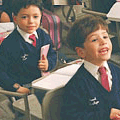 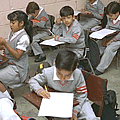 De cada 100 personas de 15 años y más…